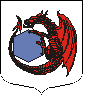 МУНИЦИПАЛЬНОЕ ОБРАЗОВАНИЕ«КУЗЬМОЛОВСКОЕ ГОРОДСКОЕ ПОСЕЛЕНИЕ»ВСЕВОЛОЖСКОГО МУНИЦИПАЛЬНОГО РАЙОНАЛЕНИНГРАДСКОЙ ОБЛАСТИАДМИНИСТРАЦИЯП О С Т А Н О В Л Е Н И Е   09 ноября 2022                                                                                        №159   г.п. КузьмоловскийВ соответствии со  статьей 184.2 Бюджетного кодекса Российской Федерации, Федеральным законом от 06.10.2003г. № 131-ФЗ «Об общих принципах организации местного самоуправления в  Российской Федерации», Федеральным законом от 06.10.2003 г. № 131-ФЗ «Об общих принципах организации местного самоуправления в Российской Федерации», Положения о бюджетном процессе муниципального образования «Кузьмоловское городское поселение» Всеволожского муниципального района Ленинградской области, утвержденным решением совета депутатов муниципального образования «Кузьмоловское городское поселение» от 01.05.2021 №240, администрация муниципального образования «Кузьмоловское городское поселение» ПОСТАНОВЛЯЕТ:Утвердить предварительные итоги социально-экономического развития муниципального образования «Кузьмоловское городское поселение» Всеволожского муниципального района Ленинградской области за 2022 год (Приложение №1).Настоящее постановление подлежит официальному опубликованию в газете «Кузьмоловский вестник» и размещению в информационно-телекоммуникационной сети «Интернет».Настоящее постановление вступает в силу с момента его официального опубликования.Контроль исполнения настоящего постановления оставляю за собой.Приложение № 1к Постановлению администрацииМО «Кузьмоловское городское поселение»от 09.11.2022 №159Предварительные итоги социально-экономического развития муниципального образования «Кузьмоловское городское поселение» Всеволожского муниципального района Ленинградской области за 2022 годОсновными собственными доходными источниками формирования бюджета муниципального образования «Кузьмоловское городское поселение» Всеволожского муниципального района Ленинградской области в 2022 году являются отчисления от налога на доходы физических лиц, земельный налог, арендная плата за землю и др., доходы от оказания платных услуг, от реализации имущества, продажи земельных участков, прочие неналоговые доходы, а также безвозмездные поступления (субсидии и субвенции). Прогнозируемое поступление доходов в 2022 году составляет 359 417,0 тыс. руб. Планируется получение доходов в размере 352 806,9 тыс. руб. РасходыПрогноз по расходам бюджета муниципального образования Кузьмоловское городское поселение за 2022 год составляет 370 803,6 тыс. руб. Наибольший удельный вес в составе расходов составляют расходы на жилищно-коммунальное хозяйство – 75%, общегосударственные вопросы – 12,3%, содержание учреждений культуры – 10,7%, социальная политика – 0,9%.Национальная экономикаДорожное хозяйствоПо данному подразделу выполнены следующие работы и услуги:Другие вопросы в области национальной экономикиПо данному подразделу выполнены следующие работы и услуги:Жилищно-коммунальное хозяйствоВ 2022 году проведены следующие работы:Перечислены взносы в Фонд капитального ремонта многоквартирных домов муниципального образования Кузьмоловское городское поселение Всеволожского муниципального района Ленинградской области - 663,8 тыс.руб.;Оказаны услуги по техническому обслуживанию наружных газопроводов;Возмещены выпадающие расходы муниципальному казенному предприятию "Кузьмоловская баня" муниципального образования Кузьмоловское городское поселение Всеволожского муниципального района Ленинградской области;Выполнены работы по ямочному ремонту дорожных покрытий автомобильных дорог, внутри дворовых проездов на территории муниципального образования «Кузьмоловское городское поселение» Всеволожского муниципального района Ленинградской области»;Выполнен комплекс работ по благоустройству и надлежащему содержанию территории МО «Кузьмоловское городское поселение» Всеволожского муниципального района Ленинградской области, в том числе:- Ремонт спортивной площадки в районе д. 11 по ул. Заозерная в г.п. Кузьмоловский, Всеволожского муниципального района Ленинградской области – 4 524,9 тыс.руб.;- Оборудование спортивной площадки в районе многоквартирного дома № 4 по ул. Победы в г.п.Кузьмоловский Всеволожского района Ленинградской области – 563,4 тыс.руб.;- Освещение улично-дорожной сети в районе домов №6,8 по ул. Рядового Леонида Иванова в г.п.Кузьмоловский Всеволожского муниципального района Ленинградской области –336,0 тыс.руб.;- Приобретение и установка спортивного оборудования, оборудование площадки в районе д.д28,30 по ул. Юбилейная в г.п.Кузьмоловский Всеволожского муниципального района Ленинградской области – 680,0 тыс.руб.;- Устройство парковки у многоквартирного дома ул. Победы д.9 в г.п.Кузьмоловский Всеволожского муниципального района Ленинградской области – 753,4 тыс.руб.;- Устройство территории для площадки ТБО ул. Молодежная д.3 в г.п.Кузьмоловский Всеволожского муниципального района Ленинградской области –395,3 тыс.руб.;- Ремонт проезда к автобусной остановке в районе домов по ул. Юбилейной 28-30 в г.п.Кузьмоловский Всеволожского муниципального района Ленинградской области – 426,6 тыс.руб.;- Выполнение работ по устройству парковки по ул. Молодежная д.5, устройство пешеходных дорожек в районе домов 3-5 по ул. Молодежной и до ул. Школьной д.10 в г.п.Кузьмоловский Всеволожского муниципального района Ленинградской области - 1 403,0 тыс.руб.;- Приобретение оборудования для оснащения детской игровой площадки по ул. Рядового Леонида Иванова (во дворе 8, 8А, 6) в г.п.Кузьмоловский Всеволожского муниципального района Ленинградской области – 1 665,3 тыс.руб.Культура, спорт и молодежная политика  КультураДеятельность МКУ «Кузьмоловский ДК» велась в соответствии со специально разработанным планом мероприятий для реализации подпрограммы «Сохранение и развитие культурного наследия и культурного потенциала населения МО «Кузьмоловское городское поселение» в рамках муниципальной программы «Развитие культуры на территории муниципального образования «Кузьмоловское городское поселение» Всеволожского муниципального района Ленинградской области на 2022-2024 годы с целью максимального удовлетворения социально-культурных потребностей различных категорий населения, сохранение культурно-воспитательного направления, распространений и освоение культурных ценностей, совершенствование досуговой деятельности населения, сохранение и развитие коллективов, художественной самодеятельности, любительских объединений, клубов по интересам, любительского искусства и ремесел, как среди взрослого, так и среди детского населения.В МКУ «Кузьмоловский ДК» созданы и функционируют 75 клубных формирований, где занимаются 1869 человек. Звание «Народный» имеют СНК «Соловушки», академический женский хор, "Муравеник", ОСК "Театр-студия танца "Фуэте".  Дом культуры частично адаптирован для лиц с ограниченными возможностями.Активно ведется работа с жителями МО «Кузьмоловское городское поселение» за 10 месяцев 2022 года проведено более 310 мероприятий, которые посетило порядка 41 тысячи человек. Из них: спектакль "Блокадная тетрадь"; концерт "Петербург, Петроград, Ленинград..."; акция "Свеча памяти"; фестиваль "Метелица"; 11-й фестиваль восточных культур "Шёлковый путь"; автопробег к 23 февраля; масленица; концерт к 8 марта "Есть я и ты"; рок-фестиваль «Классная площадь», концерт к 95-летию Ленинградской области; день государственного флага РФ; концерт «Дары осени»; областной фестиваль «Энколово собирает друзей»; митинг, посвященный 77-й годовщине Победы ВОВ; Бессмертный полк; праздничная программа "Победа! Родина! Весна!"; концерт ко Дню семьи; день поселения "Кузьмоловское лето" и др.Основная работа – это ежедневная деятельность, направленная на удовлетворение потребностей населения, патриотическое воспитание молодёжи, поддержку института семьи, повышение эстетического и нравственного уровня жителей МО «Кузьмоловское городское поселение».Социальная политикаОб утверждении предварительных итогов социально-экономического развития муниципального образования «Кузьмоловское городское поселение» Всеволожского муниципального района Ленинградской области за 2022 годГлава администрацииД.В.КобзевКодНаименованиеПлан на 2022 годОжидаемоеисполнение в 2022 годуКодНаименование(тыс.руб)(тыс.руб)10100000000000000Налоги на прибыль, доходы81 599,881 599,810102000010000110Налог на доходы физических лиц81 599,881 599,810600000000000000Налоги на имущество27 693,237 907,910601030100000110Налог на имущество физических лиц, зачисляемый в бюджеты поселений2 672,82 885,310606000000000110Земельный налог25 020,435 022,610302000010000110Акцизы по подакцизным товарам (продукции), производимым на территории Российской Федерации890,91100,0Итого налоговые доходыИтого налоговые доходы110 183,9120 607,711100000000000000Доходы от использования имущества, находящегося в государственной и муниципальной собственности21 320,021 320,011105013130000120Доходы, получаемые в виде арендной платы за земельные участки, государственная собственность на которые не разграничена и которые расположены в границах городских поселений, а также средства от продажи права на заключение договоров аренды указанных земельных участков13 520,013 520,011105075130000120Доходы от сдачи в аренду имущества, составляющего казну городских поселений (за исключением земельных участков)7 800,07 800,011300000000000000Доходы от оказания платных услуг и компенсации затрат государства7 297,47 297,411301995130000130Прочие доходы от оказания платных услуг (работ) получателями средств бюджетов поселений 7 297,47 297,411400000000000000Доходы от продажи материальных и нематериальных активов18 915,01 876,111402053130000410Доходы от реализации иного имущества, находящегося в собственности городских поселений (за исключением имущества муниципальных бюджетных и автономных учреждений, а также имущества муниципальных унитарных предприятий, в том числе казенных), в части реализации основных средств по указанному имуществу6 150,0705,311406013130000430Доходы от продажи земельных участков, государственная собственность на которые не разграничена и которые расположены в границах городских поселений11 525,0876,111406025130000430Доходы от продажи земельных участков, находящихся в собственности городских поселений (за исключением земельных участков муниципальных бюджетных и автономных учреждений)840,00,011406313130000430Плата за увеличение площади земельных участков, находящихся в частной собственности, в результате перераспределения таких земельных участков и земель (или) земельных участков, государственная собственность на которые не разграничена и которые расположены в границах городских поселений400,0294,711601084010000140Штрафы0,05,011700000000000000Прочие неналоговые доходы2 300,02 300,011705050130000180Прочие неналоговые доходы бюджетов городских поселений2 300,02 300,0Итого неналоговые доходыИтого неналоговые доходы49 832,432 798,5Всего налоговые и неналоговые доходыВсего налоговые и неналоговые доходы160 016,3153 406,220000000000000000Безвозмездные поступления199 400,7199 400,720200000000000000Безвозмездные поступления от других бюджетов бюджетной системы Российской Федерации199 400,7199 400,7Всего доходовВсего доходов359 417,0352 806,9ПРОГНОЗИРУЕМЫЕ РАСХОДЫ за 2022 годПРОГНОЗИРУЕМЫЕ РАСХОДЫ за 2022 годПРОГНОЗИРУЕМЫЕ РАСХОДЫ за 2022 годПРОГНОЗИРУЕМЫЕ РАСХОДЫ за 2022 годПРОГНОЗИРУЕМЫЕ РАСХОДЫ за 2022 годПРОГНОЗИРУЕМЫЕ РАСХОДЫ за 2022 годПРОГНОЗИРУЕМЫЕ РАСХОДЫ за 2022 годКВСРНаименование КВСРКФСРНаименование КФСРПлан расходы на2022 годФакт расходы за 10 мес.Ожидае-мый расход в 2022 году001Администрация муниципального образования «Кузьмоловское городское поселение» Всеволожского муниципального района Ленинградской области0104Функционирование Правительства РФ, высших исполнительных органов государственной власти субъектов Российской Федерации, местных администраций26 211,416 881,423 915,6001Администрация муниципального образования «Кузьмоловское городское поселение» Всеволожского муниципального района Ленинградской области0107Обеспечение проведения выборов и референдумов900,0900,0900,0001Администрация муниципального образования «Кузьмоловское городское поселение» Всеволожского муниципального района Ленинградской области0111Резервные фонды500,00,00,0001Администрация муниципального образования «Кузьмоловское городское поселение» Всеволожского муниципального района Ленинградской области0113Другие общегосударственные вопросы9 442,88 281,39 442,8001Администрация муниципального образования «Кузьмоловское городское поселение» Всеволожского муниципального района Ленинградской области0203Мобилизационная и вневойсковая подготовка599,2430,9599,2001Администрация муниципального образования «Кузьмоловское городское поселение» Всеволожского муниципального района Ленинградской области0309Защита населения и территории от ЧС природного и техногенного характера, ГО705,0405,0705,0001Администрация муниципального образования «Кузьмоловское городское поселение» Всеволожского муниципального района Ленинградской области0310Национальная безопасность239,30,0239,3001Администрация муниципального образования «Кузьмоловское городское поселение» Всеволожского муниципального района Ленинградской области0314Другие вопросы в области национальной безопасности и правоохранительной деятельности7,10,07,1001Администрация муниципального образования «Кузьмоловское городское поселение» Всеволожского муниципального района Ленинградской области0409Дорожное хозяйство (дорожные фонды)1 092,11 092,11 092,1001Администрация муниципального образования «Кузьмоловское городское поселение» Всеволожского муниципального района Ленинградской области0412Другие вопросы в области национальной экономики1 156,8132,01 156,8001Администрация муниципального образования «Кузьмоловское городское поселение» Всеволожского муниципального района Ленинградской области0501Жилищное хозяйство31 429,6663,831 429,6001Администрация муниципального образования «Кузьмоловское городское поселение» Всеволожского муниципального района Ленинградской области0502Коммунальное хозяйство183 096,22 658,3183 096,2001Администрация муниципального образования «Кузьмоловское городское поселение» Всеволожского муниципального района Ленинградской области0503Благоустройство63 721,645 923,963 721,6001Администрация муниципального образования «Кузьмоловское городское поселение» Всеволожского муниципального района Ленинградской области0707Молодежная политика и оздоровление детей40,00,040,0001Администрация муниципального образования «Кузьмоловское городское поселение» Всеволожского муниципального района Ленинградской области0801Культура39 850,828 766,839 850,8001Администрация муниципального образования «Кузьмоловское городское поселение» Всеволожского муниципального района Ленинградской области1001Пенсионное обеспечение3 258,62 669,83 258,6001Администрация муниципального образования «Кузьмоловское городское поселение» Всеволожского муниципального района Ленинградской области1105Другие вопросы в области физической культуры и спорта50,00,050,0002Совет депутатов муниципального образования «Кузьмоловское городское поселение» Всеволожского муниципального района Ленинградской области0102Функционирование высшего должностного лица субъекта Российской Федерации и муниципального образования769,4143,1769,4002Совет депутатов муниципального образования «Кузьмоловское городское поселение» Всеволожского муниципального района Ленинградской области0103Функционирование законодательных (представительных) органов государственной власти и представительных органов муниципальных образований10 529,57 234,010 529,5Итого373 599,4116 182,4370 803,6КФСРНаименованиеПлан на 2022 год тыс. руб.Факт расходы за 10 мес.Ожидаемое исполнение в 2022 году0409Дорожное хозяйство1 092,11 092,11 092,10412Другие вопросы национальной экономики1 156,8132,01 156,8Итого:Раздел 04002 248,91 224,12 248,9ПодрядчикВид работ, адрес объектаСумма затрат, руб.Индивидуальный предприниматель САРКИСЯН ШАВАРШ АВЕТИСОВИЧРемонт дорожного покрытия ул. Новая 156 м от д. №7 г.п. Кузьмоловский Всеволожского муниципального района Ленинградской области649 988,4Индивидуальный предприниматель САРКИСЯН ШАВАРШ АВЕТИСОВИЧРемонт дворовой территории многоквартирного дома №9А по улице Школьная в г.п Кузьмоловский Всеволожского муниципального района Ленинградской области442 105,27Итого:1 092 093,67ПодрядчикВид работ, адрес объектаСумма затрат, руб.Общество с ограниченной ответственностью «Дивайс Инжиниринг»Выполнение работ по актуализации на 2022 год схемы теплоснабжения МО «Кузьмоловское ГП» на расчетный период 2021-2033 гг.132 000,00Итого:132 000,0КФСРНаименованиеПлан на 2022 год тыс. руб.Факт расходы за 10 мес.Ожидаемое исполнение в 2022 году0501Жилищное хозяйство31 429,6663,831 429,60502Коммунальное хозяйство183 096,22 658,3183 096,20503Благоустройство63 721,645 923,963 721,6Итого:Раздел 0500278 247,449 246,0278 247,4КФСРНаименованиеПлан на   2022 год тыс. руб.Факт расходы за 10 мес.Ожидаемое исполнение в 2022 году0707Молодежная политика и оздоровление детей40,00,040,00801Культура39 850,828 766,839 850,81105Физическая культура и спорт50,00,050,0Итого:39 940,828 766,839 940,8КФСРНаименованиеПлан на   2022 год тыс. руб.Факт расходы за 10 мес.Ожидаемое исполнение в 2022 году1001Пенсии, пособия, выплачиваемые организациями сектора государственного управления3 258,62 669,83 258,6Итого:3 258,62 669,83 258,6